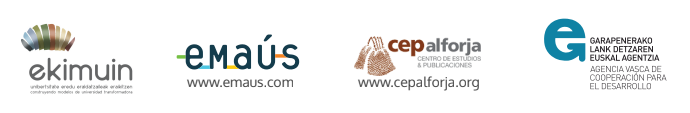 FORO VIRTUALUNIVERSIDAD Y SOCIEDAD HOY: DESAFÍOS Y PROPUESTAS17 de junio a 14 de julioConvocatoriaSe trata de un foro virtual de intercambio de prácticas y reflexiones sobre “La relación Universidad-Sociedad: Desafíos actuales, aprendizajes y propuestas” abierto a la participación de sectores de las comunidades universitarias del País Vasco y América Latina y el Caribe ObjetivoIntercambiar reflexiones sobre experiencias de la relación entre universidad y sociedad identificando los principales desafíos y propuestas que surgen a partir de nuestros contextos actuales. Foro dirigido a:Unidades de Extensión o Acción Social, departamentos de cooperación, de responsabilidad social, o similares de Universidades e Instituciones de Educación SuperiorOrganizaciones y movimientos socialesPersonal académico docente e investigadorEstudiantes de educación superior Plataforma virtual:Este foro se realizará utilizando la plataforma virtual de la Fundación Social Emaús en el País Vasco: emauscursos.com Las personas que se inscriban recibirán un usuario y contraseña personal para poder participar en los módulos de este foro.InscripciónEnviar el formulario adjunto a: fundacion@emaus.com antes del 15 de junio del 2019.La participación en el foro es gratuitaMetodologíaCada módulo durará una semana y tendrá un material introductorio en torno al cual se realizarán las intervenciones de las personas participantes. Al final de cada semana se hará una síntesis de los temas e inquietudes que se aportaron.Se prevé la exigencia de una dedicación aproximada de 3 horas semanales para participar activamente del foro. Preguntas y aclaraciones: luis@cepalforja.orga.gaston@emaus.com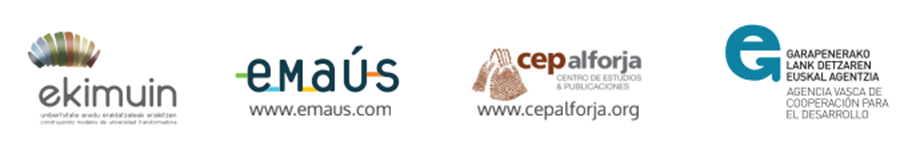 FORMULARIO DE INSCRIPCIÓNForo Virtual “Universidad y Sociedad hoy: desafíos y propuestas”17 de junio a 15 de julio 2019Datos personales:Nombre:Edad:Sexo:Profesión y grado académico alcanzado:Ciudad y País de residencia:Correo electrónico: Lugar de trabajo y funciones que realizaIntereses o inquietudes en torno a los contenidos del foro:Enviar antes del 15 de junio a: fundacion@emaus.com  y luis@cepalforja.orgContenidosFechas- Introducción, presentación de participantes y socialización de materiales básicos sobre la temáticaLunes 17 a domingo 23 de junio- Dilemas y desafíos de las relaciones Universidad – Sociedad hoy Lunes 24 a domingo 30 de junio- El papel de la Extensión/ Acción Social Universitaria y su relación con la docencia y la investigaciónLunes 1 al domingo 7 de julio- La Sistematización de Experiencias de extensión/acción social universitaria y la producción de conocimiento desde una perspectiva de ecología de saberes.Lunes 8 al domingo 14 de julio